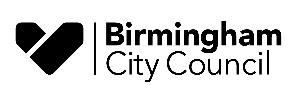 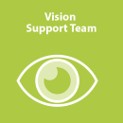 Vision Support Team Referral FormWe support children and young people with a vision impairment from 0-25 years old.A vision impairment is when vision is not improved to normal limits by the wearing of glasses/contact lenses.If you are considering making a referral to the Vision Support Team, the child/young person must have a diagnosed vision impairment by an Ophthalmologist or be experiencing significant visual difficulties and under assessment at a Hospital Ophthalmology Department.To support the referral process please return this form with the following documents:Parental consentLetter confirming CYP’s involvement with an Ophthalmology department and/or vision diagnosis from a medical professional (Ophthalmologist/paediatrician/GP)Please email completed forms to- VSTReferrals@birmingham.gov.uk Vision Support TeamVSTReferrals@birmingham.gov.uk click on the link below to access Vision Support Team information on Birmingham Local Offer websiteSensory Support Vision | Local Offer BirminghamSeptember 2023Personal Details of Child/Young PersonPersonal Details of Child/Young PersonPersonal Details of Child/Young PersonPersonal Details of Child/Young PersonPersonal Details of Child/Young PersonPersonal Details of Child/Young PersonPersonal Details of Child/Young PersonPersonal Details of Child/Young PersonPersonal Details of Child/Young PersonForename:         Surname:         Surname:         Surname:         Surname:         Surname:        Preferred name:      Preferred name:      Preferred name:      Date of Birth:      Date of Birth:      Date of Birth:      Gender:       Gender:       Gender:       Gender:       Gender:       Gender:       Year Group:      Year Group:      Year Group:      Preferred language:      Preferred language:      Preferred language:      Preferred language:      Preferred language:      Preferred language:      Child Protection Plan  Y/N                               Child in Need Plan Y/N                   Looked after child Y/NSocial worker details (if applicable) :Child Protection Plan  Y/N                               Child in Need Plan Y/N                   Looked after child Y/NSocial worker details (if applicable) :Child Protection Plan  Y/N                               Child in Need Plan Y/N                   Looked after child Y/NSocial worker details (if applicable) :Child Protection Plan  Y/N                               Child in Need Plan Y/N                   Looked after child Y/NSocial worker details (if applicable) :Child Protection Plan  Y/N                               Child in Need Plan Y/N                   Looked after child Y/NSocial worker details (if applicable) :Child Protection Plan  Y/N                               Child in Need Plan Y/N                   Looked after child Y/NSocial worker details (if applicable) :Child Protection Plan  Y/N                               Child in Need Plan Y/N                   Looked after child Y/NSocial worker details (if applicable) :Child Protection Plan  Y/N                               Child in Need Plan Y/N                   Looked after child Y/NSocial worker details (if applicable) :Child Protection Plan  Y/N                               Child in Need Plan Y/N                   Looked after child Y/NSocial worker details (if applicable) :EHC Plan: Y/N                             SSPP Plan Y/N                               EY Plan Y/NEHC Plan: Y/N                             SSPP Plan Y/N                               EY Plan Y/NEHC Plan: Y/N                             SSPP Plan Y/N                               EY Plan Y/NEHC Plan: Y/N                             SSPP Plan Y/N                               EY Plan Y/NEHC Plan: Y/N                             SSPP Plan Y/N                               EY Plan Y/NEHC Plan: Y/N                             SSPP Plan Y/N                               EY Plan Y/NEHC Plan: Y/N                             SSPP Plan Y/N                               EY Plan Y/NEHC Plan: Y/N                             SSPP Plan Y/N                               EY Plan Y/NEHC Plan: Y/N                             SSPP Plan Y/N                               EY Plan Y/NParent/Carer DetailsParent/Carer DetailsParent/Carer DetailsParent/Carer DetailsParent/Carer DetailsParent/Carer DetailsParent/Carer DetailsParent/Carer DetailsParent/Carer DetailsForename:      Forename:      Forename:      Forename:      Forename:      Surname:      Surname:      Surname:      Surname:      Relationship to Child:      Relationship to Child:      Relationship to Child:      Relationship to Child:      Relationship to Child:      Parental responsibility: Yes        Parental responsibility: Yes        Parental responsibility: Yes        Parental responsibility: Yes        Is an interpreter needed?: Y/N                                    If yes, which language?      Is an interpreter needed?: Y/N                                    If yes, which language?      Is an interpreter needed?: Y/N                                    If yes, which language?      Is an interpreter needed?: Y/N                                    If yes, which language?      Is an interpreter needed?: Y/N                                    If yes, which language?      Is an interpreter needed?: Y/N                                    If yes, which language?      Is an interpreter needed?: Y/N                                    If yes, which language?      Is an interpreter needed?: Y/N                                    If yes, which language?      Is an interpreter needed?: Y/N                                    If yes, which language?      Home Address:      Home Address:      Home Address:      Home Address:      Home Address:      Home Address:      Home Address:      Home Address:      Home Address:      Tel No:      Tel No:      Tel No:      Tel No:      Tel No:      Email:      Email:      Email:      Email:      School/Setting DetailsSchool/Setting DetailsSchool/Setting DetailsSchool/Setting DetailsSchool/Setting DetailsSchool/Setting DetailsSchool/Setting DetailsSchool/Setting DetailsSchool/Setting DetailsSchool/Setting name:      School/Setting name:      School/Setting name:      School/Setting name:      School/Setting name:      Tel No:       Tel No:       Tel No:       Tel No:       Address:      Address:      Address:      Address:      Address:      Address:      Address:      Address:      Address:      SENCO Name and contact email address:      SENCO Name and contact email address:      SENCO Name and contact email address:      SENCO Name and contact email address:      SENCO Name and contact email address:      SENCO Name and contact email address:      SENCO Name and contact email address:      SENCO Name and contact email address:      SENCO Name and contact email address:      Alternative Name, role and contact email address:      Alternative Name, role and contact email address:      Alternative Name, role and contact email address:      Alternative Name, role and contact email address:      Alternative Name, role and contact email address:      Alternative Name, role and contact email address:      Alternative Name, role and contact email address:      Alternative Name, role and contact email address:      Alternative Name, role and contact email address:      SENCO Working Days (please highlight):SENCO Working Days (please highlight):SENCO Working Days (please highlight):SENCO Working Days (please highlight):SENCO Working Days (please highlight):SENCO Working Days (please highlight):SENCO Working Days (please highlight):SENCO Working Days (please highlight):SENCO Working Days (please highlight):Referral InformationReferral InformationReferral InformationReferral InformationReferral InformationReferral InformationReferral InformationReferral InformationReferral InformationDetails of vision condition/diagnosis:Details of vision condition/diagnosis:Details of vision condition/diagnosis:Details of vision condition/diagnosis:Details of vision condition/diagnosis:Details of vision condition/diagnosis:Details of vision condition/diagnosis:Details of vision condition/diagnosis:Details of vision condition/diagnosis:Ophthalmology clinic details:Ophthalmology clinic details:Ophthalmology clinic details:Ophthalmology clinic details:Ophthalmology clinic details:Ophthalmology clinic details:Ophthalmology clinic details:Ophthalmology clinic details:Ophthalmology clinic details:Visual measurements (from Ophthalmology):Visual measurements (from Ophthalmology):Visual measurements (from Ophthalmology):Visual measurements (from Ophthalmology):Visual measurements (from Ophthalmology):Visual measurements (from Ophthalmology):Visual measurements (from Ophthalmology):Visual measurements (from Ophthalmology):Visual measurements (from Ophthalmology):Glasses/contact lenses worn:Glasses/contact lenses worn:Glasses/contact lenses worn:Glasses/contact lenses worn:Glasses/contact lenses worn:Glasses/contact lenses worn:Glasses/contact lenses worn:Glasses/contact lenses worn:Glasses/contact lenses worn:Main areas of concern around vision:Main areas of concern around vision:Main areas of concern around vision:Main areas of concern around vision:Main areas of concern around vision:Main areas of concern around vision:Main areas of concern around vision:Main areas of concern around vision:Main areas of concern around vision:Details of any additional/medical needs:Details of any additional/medical needs:Details of any additional/medical needs:Details of any additional/medical needs:Details of any additional/medical needs:Details of any additional/medical needs:Details of any additional/medical needs:Details of any additional/medical needs:Details of any additional/medical needs:Please give details of all other educational agencies involved (e.g. PDSS, EP, PSS, HST, CAT)Please give details of all other educational agencies involved (e.g. PDSS, EP, PSS, HST, CAT)Please give details of all other educational agencies involved (e.g. PDSS, EP, PSS, HST, CAT)Please give details of all other educational agencies involved (e.g. PDSS, EP, PSS, HST, CAT)Please give details of all other educational agencies involved (e.g. PDSS, EP, PSS, HST, CAT)Please give details of all other educational agencies involved (e.g. PDSS, EP, PSS, HST, CAT)Please give details of all other educational agencies involved (e.g. PDSS, EP, PSS, HST, CAT)Please give details of all other educational agencies involved (e.g. PDSS, EP, PSS, HST, CAT)Please give details of all other educational agencies involved (e.g. PDSS, EP, PSS, HST, CAT)NameNameAgencyAgencyAgencyAgencyAgencyAgencyContact DetailsPlease give details of medical professionals involved in addition to Ophthalmology- if known (e.g. Hospital Consultants, Physiotherapist) Please enter names with contact details belowPlease give details of medical professionals involved in addition to Ophthalmology- if known (e.g. Hospital Consultants, Physiotherapist) Please enter names with contact details belowPlease give details of medical professionals involved in addition to Ophthalmology- if known (e.g. Hospital Consultants, Physiotherapist) Please enter names with contact details belowPlease give details of medical professionals involved in addition to Ophthalmology- if known (e.g. Hospital Consultants, Physiotherapist) Please enter names with contact details belowPlease give details of medical professionals involved in addition to Ophthalmology- if known (e.g. Hospital Consultants, Physiotherapist) Please enter names with contact details belowPlease give details of medical professionals involved in addition to Ophthalmology- if known (e.g. Hospital Consultants, Physiotherapist) Please enter names with contact details belowPlease give details of medical professionals involved in addition to Ophthalmology- if known (e.g. Hospital Consultants, Physiotherapist) Please enter names with contact details belowPlease give details of medical professionals involved in addition to Ophthalmology- if known (e.g. Hospital Consultants, Physiotherapist) Please enter names with contact details belowPlease give details of medical professionals involved in addition to Ophthalmology- if known (e.g. Hospital Consultants, Physiotherapist) Please enter names with contact details belowNameNameNameNameAgencyAgencyAgencyContact DetailsContact Details